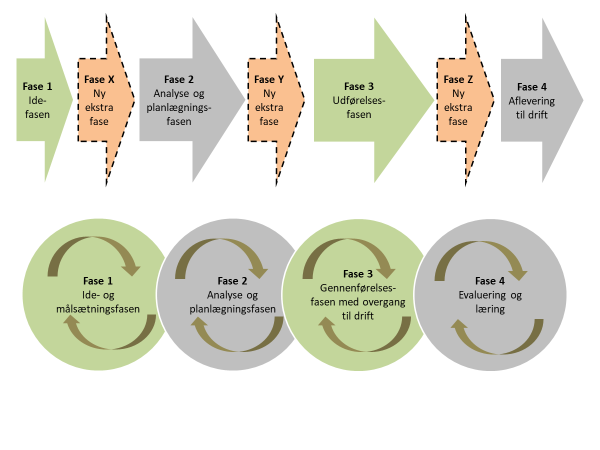 De tre forskellige projektforløbFormål: At opnå en forståelse for forskellige projektmodeller som en hjælp til projektlederen i tilrettelæggelsen og gennemførelsen af projektet.Indhold:Forløbet af et projekt kan principielt ske på følgende tre forskellige måder:Sekventielt forløbIterativt forløbSpiralforløbHvorvidt det enkelte projekt forløber på den ene, anden eller tredje måde afhænger af, hvilken type projekt der er tale om.Beskrivelsen af forskellige projektmodeller er beskrevet i bogens kapitel 3, afsnit 4 til 7.Proces I: Arbejd sammen to-og-to eller i grupperGennemgå det pågældende projekt ud fra nedenstående beskrivelse (se side 2) af de tre forskellige projektforløbHvilket projektforløb passer bedst til pågældende projekt?Begrund dit valg af projektforløb!Har I forslag til andre måder at strukturere projektet på, som kunne passe endnu bedre? Drøft om der kan tænkes en kombination af forskellige projektforløbProces II: Arbejd sammen to-og-to eller i grupperDrøft om der er behov for at lave et specifikt / branchespecifikt projektforløb (se side 3)Udarbejd et specifikt / branchespecifikt projektforløb med afsæt i den firefase projektmodelBeskriv forskellen mellem den nye projektmodel / projektforløb i forhold til den grundlæggende firefasede projektmodelDe tre forskellige projektforløbDe tre forskellige projektforløbDe tre forskellige projektforløbDe tre forskellige projektforløbSekventielt projektforløbIterativt projektforløbSpiralt projektforløbProjektforløbFortsat fremadskridende projektforløb hvor det ikke er muligt at lave tilbageløb.Tilbageløb muligt, således at tidligere faser kan gentages. Med udgangspunkt i det første projektforløb udvikler de efterfølgende projekter sig i omfang og indhold.UdbredelsesområdeUdbredt projektmodel inden for bygge- og anlægsområdet.Udbredt projektmodel inden for forskning og udvikling samt IT-projekter.Udbredt projektmodel inden for event- og IT-projekter.BemærkningDen sekventielle projekt-model kaldes også vandfaldsmodellen.Læring er et vigtigt element i et iterativt projektforløb.Scrum projektmodellen har sit udspring i et spiralt projektforløb.Grafisk fremstilling af de tre projekt-forløb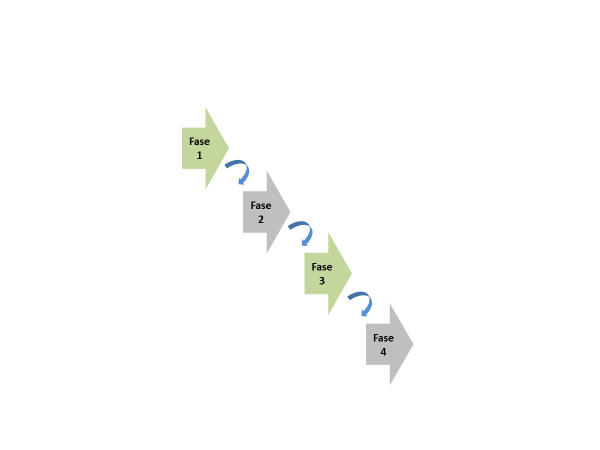 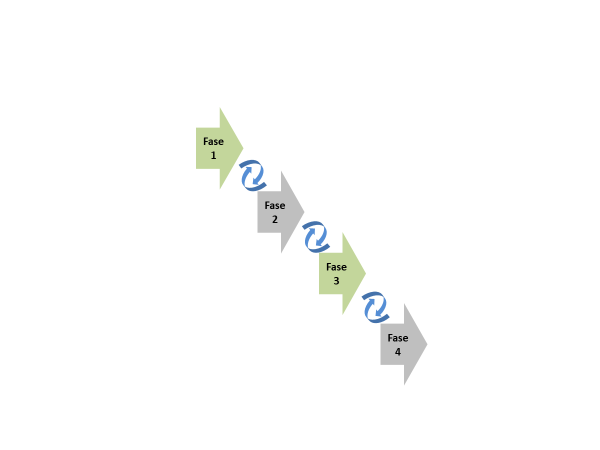 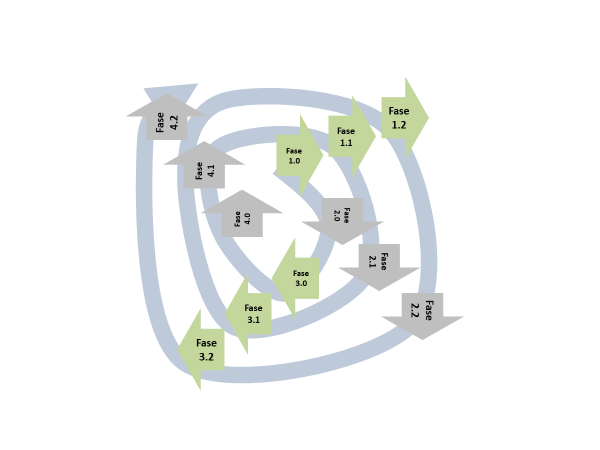 Branchespecifik projektmodelIndividuel supplering af den grundlæggende firfasede projektmodel med nye ekstra faser afhængig af branchespecifikke ønsker og behov.FaseFase:Fase:Fase:Fase:Fase:Fase:Fase:Aktivitet